Summary of revisionOptional new category d) in Annex 1, section 2, paragraph 3, for AIS repeater stations, using format 00MID4XXX.Clarified text relating to MMSI trailing zeroes in Annex 1, section 1, paragraph 4.Editorial change: ‘transponder’ corrected to ‘transmitter’ for AIS-SART (Annex 2, section 2.1).DRAFT REVISION OF RECOMMENDATION ITU-R M.585-6*Assignment and use of identities in the maritime mobile serviceScopeThis Recommendation provides guidance to administrations for the assignment and conservation of identity resources for the maritime mobile service. The limitations which constrain assignments for ships which utilize the satellite services of the global maritime distress and safety system (GMDSS) are described in this Recommendation.Annex 1 describes formats for maritime mobile service identities (MMSI) of ship stations, coast stations, aircraft participating in search and rescue operations and other safety-related communications, automatic identification system (AIS) aids to navigation, and craft associated with a parent ship. Annex 2 describes formats for identification of other maritime devices, such as handheld VHF transceivers with digital selective calling (DSC) and global navigation satellite system (GNSS), AIS-search and rescue transmitter (AIS-SART), man overboard (MOB) and emergency position indicating radio beacon (EPIRB)-AIS.Annex 3 provides specific guidance to administrations for the assignment, management and conservation of identity resources for the maritime mobile service. This guidance further instructs administrations on methods for the reuse of MMSI assignments, particularly for the reuse of those with three trailing zeroes.The ITU Radiocommunication Assembly,consideringa)	the need for structured identities for safety and telecommunication purposes in the maritime mobile service;b)	that the maritime identifier in the maritime mobile service is based on a 9-digit structure;c)	that the MMSI is one type of nine digit identifier; d)	that the identities designated for devices for special purposes consist of a second type of 9-digit identifier;e)	that the unique identity assigned to stations indicated in Annex 1 to this Recommendation should be the MMSI;f)	that the identities used for other maritime devices for special purposes indicated in Annex 2 to this Recommendation are not necessarily unique and are not MMSI assignments;g)	the need for all maritime identities to be usable with automated radiocommunication systems;h)	that the identities assigned to ship stations, coast stations, aircraft participating in search and rescue operations and other safety-related communications, aids to navigation, craft associated with a parent ship, and used for establishing group calls should be of a similar nature;i)	that it is possible to use the MMSI to establish a telephone call to a ship after routing through the public switched networks to an appropriate coast station;j)	that the public switched networks in many countries have restrictions on the maximum number of digits that may be dialled or keyed to identify the called ship station and the routing coast station, which would prevent the translation of the complete MMSI directly into a diallable number for the ship that is compliant with Recommendation ITU-T E.164;k)	that whatever restrictions may be required should, in the interests of the development of automatic shore-to-ship operations, be as few as possible;l)	that mobile-satellite systems enable the maritime community to participate in or interwork with international public correspondence telecommunication systems on a fully automatic basis, utilizing the identities, naming and addressing scheme;m)	that the current generation of mobile-satellite systems participating in the GMDSS have signalling and routing characteristics requiring ships using these networks to have an MMSI ending with three zeroes;n)	that the numbering scheme specified for future generations of mobile-satellite systems participating in the GMDSS will be designed to meet the needs of the international public correspondence service and is unlikely to offer the facility to incorporate any part of the MMSI in a diallable number for a ship,notingthat all devices referenced in this Recommendation are considered stations as defined in No. 1.61 of the Radio Regulations,recommends1	that ships complying with the International Convention for the Safety of Life at Sea, 1974, as amended, and other ships equipped with automated radiocommunication systems, including AIS, DSC, and/or carrying alerting devices of the GMDSS should be assigned maritime mobile service identities in accordance with the Annex 1 to this Recommendation, as appropriate;2	that maritime identities used for other maritime devices for special purposes should be assigned as specified in Annex 2;3	that ship stations, including handheld VHF transceivers with DSC and GNSS, coast stations, and aircraft participating in search and rescue operations using digital selective calling equipment in accordance with Recommendation ITU-R M.493 should use their 9-digit numerical identities transmitted as a 10-digit address/self-identity, normally with a digit 0 added at the end of the identity (see also Recommendation ITU-R M.1080);4	that ship stations, coast stations, and non-shipborne stations using AIS equipment in accordance with Recommendation ITU-R M.1371 should use their 9-digit numerical identities;5	for the purpose of ensuring compatibility with the GMDSS, the numbers, names and addresses of ship earth stations participating in international telecommunication services should be made readily available to all authorized entities by the telecommunication service providers concerned;6	that the guidance given in Annex 3 to this Recommendation should be consulted for the assignment, management and conservation of identities in the maritime mobile service.Annex 1

Maritime mobile service identitiesSection 1

Assignment of identification to ship station 1	Ships participating in the maritime radio services mentioned in recommends 1 should be assigned a nine digit unique ship station identity in the format M1I2D3X4X5X6X7X8X9 where in the first three digits represent the Maritime Identification Digits (MID) and X is any figure from 0 to 9. The MID denotes the administration having jurisdiction over the ship station so identified.2	Restrictions may apply with respect to the maximum number of digits, which can be transmitted on some national telex and/or telephone networks for the purpose of ship station identification.3	The maximum number of digits that could be transmitted over the national networks of many countries for the purpose of determining ship station identity was six. The digits carried on the network to represent the ship station identity are referred to as the “ship station number” in this text and in the relevant ITU-R Recommendations. The use of the techniques described below should have made it possible for the coast stations of such countries to engage in the automatic connection of calls to ship stations.To obtain the required nine digit ship station identity a series of trailing zeros would have to be added automatically to the ship station number by the coast station in order to complete a shore-originated telephone call, for example, carried over the public switched telephone network:4	In accordance with the above, and the relevant ITU-T Recommendations, a numbering plan was instituted for Inmarsat Standard B, C and M systems, which also requirethat MMSI with three trailing zeroes be assigned to ships fitting tandard B, C and M ship earth stations5	The above restrictions do not necessarily apply to Inmarsat Standard C systems, as they are not diallable terminals from the public switched telephone network but are only data terminals.6	With respect to Inmarsat Standard B and M systems and as long as the above restrictions apply, ships reasonably expected to be affected by the above limitations should only be assigned ship station identities with X7X8X9  000.7	Group ship station call identities for calling simultaneously more than one ship are formed as follows:		01M2I3D4X5X6X7X8X9where the first figure is zero and X is any figure from 0 to 9. The MID represents only the territory or geographical area of the administration assigning the group ship station call identity and does not therefore prevent group calls to fleets containing more than one ship nationality.8	With the evolution of global mobile-satellite systems, ships earth stations are able to participate in international public correspondence telecommunication services. Ship earth stations having this functionality may be assigned international telecommunication numbers that have no direct correspondence with the ship station MMSI. Those authorized to assign the numbers, names and addresses associated with such ship earth stations should maintain a record of the cross reference relationships with the MMSI, for example in an appropriate database. For the purposes of GMDSS the details of these relationships should be made available to authorized entities such as but not limited to the Rescue Coordination Centres (RCC). Such availability should be on an automatic basis, 24 hours per day 365 days per year.Section 2

Assignment of identification to coast station1	Coast stations and other stations on land participating in the maritime radio services mentioned in recommends 3 should be assigned a nine-digit unique coast station identity in the format 0102M3I4D5X6X7X8X9 where the digits 3, 4 and 5 represent the MID and X is any figure from 0 to 9. The MID reflects the administration having jurisdiction over the coast station or coast earth station.2	As the number of coast stations decreases in many countries, an administration may wish to assign MMSI of the format above to harbour radio stations, pilot stations, system identities and other stations participating in the maritime radio services. The stations concerned should be located on land or on an island in order to use the 00MIDXXXX format.3	The administration may use the sixth digit to further differentiate between certain specific uses of this class of MMSI, as shown in the example applications below: a)	00MID1XXX		Coast radio stationsb)	00MID2XXX 		Harbour radio stationsc)	00MID3XXX		Pilot stations, etc.4	This format scheme creates blocks of 999 numbers for each category of station, however the method is optional and should be used only as a guidance. Many other possibilities exist if the administration concerned wishes to augment the scheme.5	Group coast station call identities for calling simultaneously more than one coast station are formed as a subset of coast station identities, as follows:		0102M3I4D5X6X7X8X9where the first two figures are zeros and X is any figure from 0 to 9. The MID represents only the territory or geographical area of the administration assigning the group coast station call identity. The identity may be assigned to stations of one administration which are located in only one geographical region as indicated in the relevant ITU-T Recommendations.6	The combination 0102M3I4D506070809 should be reserved for a Group Coast Station Identity and should address all 00MIDXXXX stations within the administration. The administration may further augment this use with additional group call identities, i.e. 00MID1111, etc.7	For the purpose of the GMDSS the details of these MMSI assignments should be made available to authorized entities such as, but not limited to, RCC. Such availability should be on an automatic basis, 24 hours per day 365 days per year.8	The combination 010293949506070809 is reserved for the all coast stations identity and should address all VHF 00XXXXXXX stations. It is not applicable to MF or HF coast stations.Section 3

Assignment of identification to aircraft1	When an aircraft is required to use maritime mobile service identities for the purposes of search and rescue operations and other safety-related communications with stations in the maritime mobile service, the responsible administration should assign a nine-digit unique aircraft identity, in the format 111213M4I5D6X7X8X9 where the digits 4, 5 and 6 represent the MID and X is any figure from 0 to 9. The MID represents the administration having jurisdiction over the aircraft call identity.2	The format shown above will accommodate 999 aircraft per MID. If the administration concerned has more search and rescue (SAR) aircraft than 999 they may use an additional country code (MID) if it is already assigned by the ITU.3	The administration may use the seventh digit to differentiate between certain specific uses of this class of MMSI, as shown in the example applications below:a)	111MID1XX		Fixed-wing aircraftb)	111MID5XX 		Helicopters4	This format scheme creates blocks of 99 numbers for each of the category of stations, however, the method shown here is optional.5	The combination 111213M4I5D6070809 should be reserved for a Group Aircraft Identity and should address all 111MIDXXX stations within the administration. The administration may further augment this with additional Group Call identities, i.e. 111MID111, etc. 6	For the purpose of search and rescue the details of these MMSI assignments should be made available to authorized entities such as, but not limited to, RCC. Such availability should be on an automatic basis, 24 hours per day 365 days per year.7	The MMSI assigned to aircraft should also be available from the ITU MARS database (see RR No. 20.16).Section 4

Assignment of identification to automatic identification 
systems aids to navigation1	When a means of automatic identification is required for a station aiding navigation at sea, the responsible administration should assign a nine-digit unique number in the format 9192M3I4D5X6X7X8X9 where the digits 3, 4 and 5 represent the MID and X is any figure from 0 to 9. The MID represents the administration having jurisdiction over the call identity for the navigational aid.2	The format shown above applies to all types of aid to navigation (AtoN) as listed in the most recent version of Recommendation ITU-R M.1371, see AIS Message 21 parameter “Type of aids to navigation” and the associated table for this parameter. This format is used for all AIS stations for the transmission of messages that relate to AtoN. In the case where an AIS base station is collocated with an AIS AtoN station the messages related to the base station operation should be assigned an identification number in the format given in Annex 2.3	The format scheme shown above will accommodate 10 000 AtoN per MID. If the administration concerned has more than 10 000 they may use an additional country code (MID) if it is already assigned by the ITU giving a further 10 000 identities.4	The administration may use the sixth digit to differentiate between certain specific uses of the MMSI, as shown in the example applications below:a)	99MID1XXX		Physical AIS AtoNb)	99MID6XXX		Virtual AIS AtoN5	This format scheme creates blocks of 999 numbers for each category of station, however the method shown here is optional and should be used only as a guidance.6	In addition to the use of the sixth digit to differentiate between specific navigational aids as explained above, the seventh digit may be used for national purposes, to define areas where the AIS AtoN are located or types of AIS AtoN to the discretion of the administration concerned.7	The details of these MMSI assignments should be made available but not limited to the International Association of Marine Aids to Navigation and Lighthouse Authorities (IALA) and appropriate national authorities.8	The assigned MMSI to aids of navigation should also be available from the ITU MARS database (see RR No. 20.16).Section 5

Assignment of identification to craft associated with a parent ship 1	Craft associated with a parent ship, need unique identification. These crafts which participate in the maritime mobile service should be assigned a nine-digit unique number in the format 9182M3I4D5X6X7X8X9 where the digits 3, 4 and 5 represent the MID and X is any figure from 0 to 9. The MID represents the administration having jurisdiction over the call identity for the craft associated with a parent ship.2	This numbering format is only valid for devices on board craft associated with a parent ship. A craft may carry multiple devices which would be identified by the MMSI assigned to the craft. These devices may be located in lifeboats, life-rafts, rescue-boats or other craft belonging to a parent ship.3	A unique MMSI should be assigned for each craft associated with a parent ship and will have to be separately registered and linked to the MMSI of the parent ship.4	The format scheme shown above will accommodate 10 000 crafts associated with parent ships per MID. If the administration concerned has more than 10 000 they may use an additional country code (MID) if it is already assigned by the ITU giving a further 10 000 identities.5	The assigned MMSI to these craft associated with a parent ship should also be available from the ITU MARS database (see RR No. 20.16). Annex 2

Maritime identities used for other maritime devices for special purposesThese identities use MID numbering resources, but have special uses defined in each of the sections below.Section 1

Assignment of identities for handheld VHF transceivers with digital selective calling and global navigation satellite system1	A handheld VHF transceiver with DSC and GNSS may require a unique identification showing that this device has restricted battery capacity and restricted coverage area. This may give additional information in an emergency case.2	The handheld VHF transceiver with DSC and GNSS should be used exclusively in the maritime mobile service.3	Handheld VHF transceiver with DSC and GNSS participating in the maritime mobile service should be assigned a unique 9-digit number in the format 81M2I3D4X5X6X7X8X9 where digits 2, 3 and 4 represents the MID and X is any figure from 0 to 9. The MID represents the administration assigning the identity to the handheld transceiver.		81M2I3D4X5X6X7X8X94	The procedure and criteria for assignment and registration of these identities should be left to the administration concerned.5	Some minimum of procedures for registration of this identity should be observed:a)	all identities in this category should be registered by the national authority concerned, and the local RCC or MRCC should be able to access the data on a 24 hour-per-day, 7 days-per-week basis. In systems that have automatic distress priority, this information should be automatically forwarded to an RCC;b)	the reuse of this identity should follow the guidance of Annex 3 of this Recommendation.6	The administration may use the 5th digit to differentiate between certain specific uses/users of the maritime identity. However, this method is optional and for national use only.Section 2

Devices using a freeform number identityThese identities, which use the 3-digit prefix (allocated from the table of maritime identification digits), are used to identify maritime radio equipment like the AIS-SART, MOB and EPIRB-AIS and similar equipment needing identification.1	Automatic identification system-search and rescue transThe AIS-SART should use an identity:		917203X4X5Y6Y7Y8Y9(where X4X5 = manufacturer ID 01 to 99; Y6Y7Y8Y9 = the sequence number 0000 to 9999. When reaching 9999 the manufacturer should restart the sequence numbering at 0000.)2	Man overboardThe MOB (Man overboard) device that transmits DSC and/or AIS should use an identity:		917223X4X5Y6Y7Y8Y9(where X4X5 = manufacturer ID 01 to 99; Y6Y7Y8Y9 = the sequence number 0000 to 9999. When reaching 9999 the manufacturer should restart the sequence numbering at 0000.)3	Emergency position indicating radio beacon-automatic identification systemThe EPIRB-AIS should use an identity:		917243X4X5Y6Y7Y8Y9(where X4X5 = manufacturer ID 01 to 99; Y6Y7Y8Y9 = the sequence number 0000 to 9999. When reaching 9999 the manufacturer should restart the sequence numbering at 0000.)The user identity of the EPIRB-AIS indicates the identity of the homing device of the EPIRB-AIS, and not the MMSI of the ship.Annex 3

Assignment, management and conservation of maritime identities Section 1

Maritime mobile service identitiesAdministrations should employ the following measures to manage the limited identity resource, particularly for the reuse of MMSI with three trailing zeroes, in order to avoid depletion of MID and the corresponding MMSI series:a)	implement effective national procedures for identity assignment and registration;b)	provide the Radiocommunication Bureau with regular updates of assigned MMSI numbers in conformity with RR No. 20.16;c)	ensure that when ships move from the flag of registration of one administration to that of another administration, all of the assigned means of ship station identification, including the MMSI, are reassigned as appropriate and that the changes are notified to the Radiocommunication Bureau as soon as possible (see RR No. 20.16);d)	an MMSI assignment could be considered for reuse after being absent from two successive editions of List V of the ITU service publications or after a period of two years, whichever is the greater.Section 2

Maritime identities used for other maritime devices for special purposesAdministrations, when assigning maritime identities to handheld VHF transceivers with DSC and GNSS, should employ all available measures to effectively manage the limited identity resource. a)	The format scheme in Annex 2 Section 1, used for assigning VHF transceiver identities, will accommodate 100 000 VHF transceivers per MID. When the administration concerned has assigned identities to 100 000 VHF transceivers with DSC and GNSS, it may use an additional country code (MID), if it is already assigned by the ITU, giving a further 100 000 identities.b)	When an administration determines it has a need for additional allocation of a MID, because it has exhausted more than 80% of its allocated MID resource, it should communicate a written formal application to the Director, Radiocommunication Bureau to request allocation of an additional MID.______________Radiocommunication Study Groups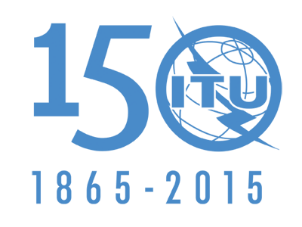 INTERNATIONAL TELECOMMUNICATION UNIONSource:	Document 5/176(Rev.1)Document 5/BL/21-ESource:	Document 5/176(Rev.1)23 January 2015Source:	Document 5/176(Rev.1)English onlyRadiocommunication Study Group 5Radiocommunication Study Group 5Draft REVISION of Recommendation ITU-R M.585-6Draft REVISION of Recommendation ITU-R M.585-6Assignment and use of identities in the maritime mobile serviceAssignment and use of identities in the maritime mobile serviceShip station numberShip station identityM1I2D3X4X5X6M1I2D3X4X5X6070809